Лабораторная работа № 2«Ознакомление со структурой и свойствамисталей и чугунов»Цель работы: Изучить классификацию, микро-структуру, свойства и назначение сталей и чугунов.КРАТКИЕ СВЕДЕНИЯ ИЗ ТЕОРИИмашиностроении используются детали из заго-товок, полученных способами обработки давлением или литьем. Широкое применение имеют стали и чугуны. Стали являются деформируемым материалом, иногда применяется стальное литье. Чугуны представляют со-бой, как правило, литейные материалы. Примеры ис-пользования этих материалов даны ниже. Легковой ав-томобиль среднего класса массой 1000…1100 кг имеет детали из разных сталей, составляющие 57…60 % его массы (США, Западная Европа). В станкостроении об-щая масса чугунных деталей равна в среднем 70…80 % от массы металлорежущего станка.Основу химического состава сталей и чугунов со-ставляет железо с добавками углерода менее 2,14 % (ста-ли) или более 2,14 % (чугуны). У многих марок этих ма-териалов дополнительно содержатся легирующие хими-ческие элементы (хром, кремний, марганец, никель, мо-либден и др.). Перечень основных видов сталей и чугу-нов по государственным стандартам приведен в табл. 3 иВ  машиностроении  преимущественно  применяютсяконструкционные	стали и отливки из чугунов, ис-пользуемые для изготовления деталей машин и различ-ных сооружений, и инструментальные стали для металл-орежущих, штамповых, измерительных и других ин-струментов.При изучении строения и определении качества металлических материалов в материаловедении широко используется микроструктурный анализ.Микроанализ - изучение строения поверхностей шлифованных, полированных и протравленных образцов - микрошлифов с помощью металлографических оптиче-ских микроскопов при увеличениях обычно от 100 до 1000.Наблюдаемое	при	этом	строение	поверхностишлифа называется микроструктурой. Микроструктура разных по химическому составу мате-риалов и после их различной обработки отличается по размеру, геометрической форме, цвету, взаимному рас-положению отдельных структурных составляющихМикроанализ основан на использовании законов отражения и поглощения световых лучей от поверхности непрозрачных металлических материалов (рис. 3). Поли-рованная металлическая поверхность отражает направ-ленные на нее перпендикулярно световые лучи и видна в окуляр микроскопа как светлая. При наличии в материа-ле неметаллических составляющих структуры они видны как темные, так как поглощают световые лучи.Стали, получаемые кислородно - конверторным, электросталеплавиль-ным и другими способами, содер-жат неметаллические включения. Это химические со-единения металлов (железа, алюминия, и др.) с неметал-лами (серой, кислородом, азотом и др.).Таблица 3. Перечень основных разновидностей сталей по государственным стандартамстой и легированной стали. Технические условия.Прутки и полосы из быстрорежущей стали.Технические условия.Таблица 4. Перечень основных разновидностей чугунов по государственным стандартам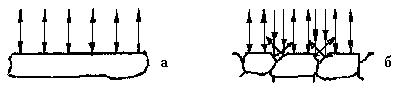 Рис. 3. Схема отражения световых лучей от по-верхности полированного (а) и подвергнутого травле-нию (б) микрошлифа.Основными видами неметаллических включенийв стали по ГОСТ 1778-70 являются оксиды, сульфиды, силикаты, нитриды и карбонитриды (MnS, SiO2, TiN, nFeO  mMnO  pSiO2 и др.). Оксиды и нитри-ды являются хрупкими и при прокатке стали располага-ются в виде строчек или рассредоточенных точечных ча-стиц. Пластичные сульфиды получают форму продолго-ватых линз. Силикаты имеют сложный химический со-став и могут быть пластичными или хрупкими.После травления шлифа химическим реактивом различные структурные составляющие материала рас-творяются в разной степени, т.е. возникает некоторый рельеф поверхности (наличие выступающих и углуб-ленных участков). На отдельных участках этого рельефа световые лучи отражаются в разной степени и участки поверхности шлифа видны в окуляр как светлые и тем-ные различных оттенков.Данные о фазовом строении и структуре матери-алов в равновесном состоянии получают из приведенныхучебниках и справочниках диаграмм состояния. Такие диаграммы состояния в координатах «температура - хи-мический состав» содержат информацию о фазах (пер-вичных составляющих микроструктуры), имеющихся в отдельных областях диаграмм, разделенных сплошными линиями. Эти данные относятся к равновесному состоя-нию сплавов. Применительно к сталям и чугунам диа-грамма состояния железо – углерод	дана на рис. 4.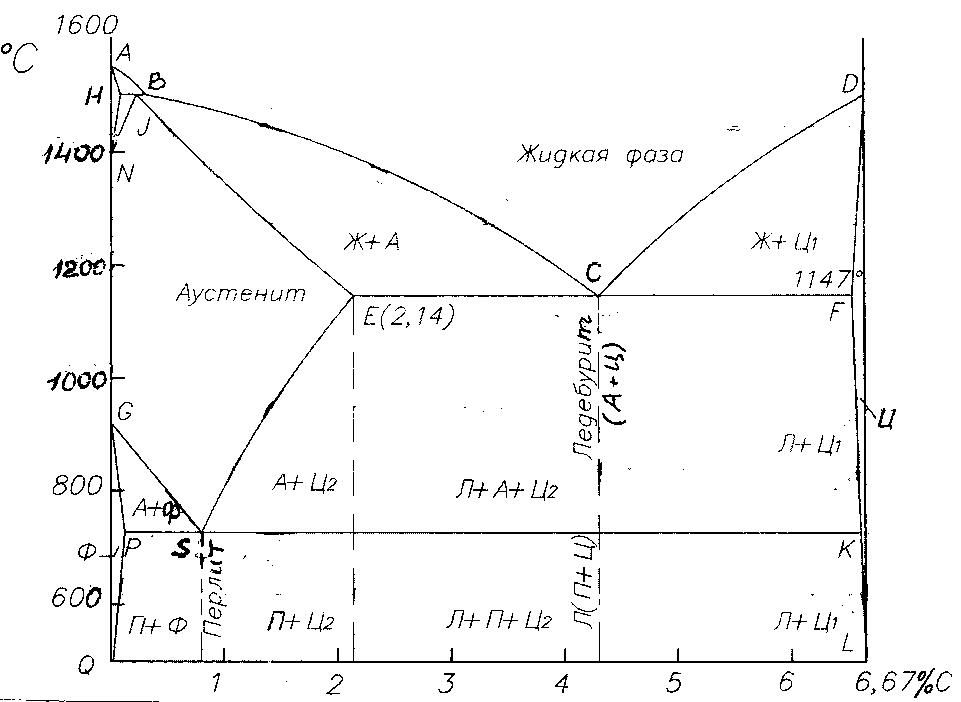 Рис. 4. Диаграмма состояния железо – углеродМетастабильная диаграмма состояния железо-углерод относится к случаю полной растворимости ком-понентов в жидком состоянии выше линии ликвидусаABCD и ограниченной растворимости углерода в железетвердом состоянии. У железа наблюдаются два поли-морфных превращения:tG	tNFe	Fe	;	Fe FeЖелезо модификаций  и  имеет соответственно кристаллические решетки объемоцентрированного куба (ОЦК) и гранецентрированного куба (ГЦК). В связи с наличием у железа полиморфных превращений на диа-грамме состояния железо-углерод образуются три обла-сти твердых растворов углерода в железе:область NJESGN твердого раствора  (аустенита А), т.е. раствора углерода в Fe (ГЦК);две области QPGQ и AHNA твердого раствора  (феррита Ф), т.е. раствора углерода в Fe (ОЦК).В правой части метастабильной диаграммы состоя-ния железо-углерод имеется узкая область DFKLD твер-дого раствора небольшого количества железа в химиче-ском соединении Fe3C, т.е. цементита Ц.Следовательно, в сплавах метастабильной диаграм-мы состояния железо-углерод существуют следующие фазы: жидкий раствор углерода в железе, феррит, аусте-нит, цементит. Остальные области диаграммы состоя-ния, ограниченные сплошными линиями, являются двухфазными, т.е. состоят из тех или иных двух фаз.На диаграмме состояния имеются также горизон-тальные линии трехфазных равновесий при постоянныхтемпературах, где в равновесном состоянии существуют по три фазы:линия HJB перитектического превращения:tHJBЖв + Фн   АJ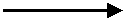 линия ECF эвтектического превращения:tECFЖc  е (Ае + ЦF)  (эвтекти-ка-ледебурит Л)линия PSK эвтектоидного превращения:tPSКАS    е (Фр + ЦК) (эвтекто-ид - перлит П)сплавах железо – углерод - кремний в зависимо-сти от количества углерода и кремния, численной вели-чины скорости охлаждения существовуют две разновид-ности диаграммы состояния железо-углерод: метаста-бильная (железо-цементит) и стабильная (железо - гра-фит).У сталей и чугунов в равновесном состоянии име-ются следующие фазы:Жидкий раствор (Ж) на основе железа.Феррит (Ф)- твердый раствор углерода и легирую-щих элементов в железе Fе с кристаллической решеткой объемно-центрированного куба (ОЦК). Феррит имеет твердость НВ 80-90, пластичен (относительное удлине-ние 50 %).Аустенит (А) - твердый раствор углерода и легиру-ющих элементов в железе Fe с кристаллической решет-кой гранецентрированного куба (ГЦК).Цементит (Ц) - раствор небольшого количества же-леза в карбиде железа Fe3C.Образуются также и более сложные струк-турные составляющие из двух фаз, наблюдаемые в микроструктуре:Перлит (П) в виде темных (коричневых) участков, состоящий из ферритной основы и кристаллов цементита пластинчатой формы (пластинчатый перлит). Он образу-ется при медленном охлаждении в сталях и чугунах в ре-зультате следующего фазового превращения аустенита:tpskА  Ф+Ц(П)Особой термической обработкой может быть получен зернистый перлит, состоящий из феррита и ча-стиц цементита в форме мелких зерен.Ледебурит (Л) в виде пестрых бело-темных участ-ков, состоящий из белого цементита -основы и темного перлита в виде округлых или удлиненных частиц (ниже 727°С). Выше температуры 727°С этот ледебурит состо-ит из цементита и аустенита :tecfЖ  А+Ц(Л)Многочисленные стали разных марок, отличаю-щиеся химическим составом, по микроструктуре в рав-новесном состоянии разделяются на шесть основных структурных классов (табл. 5). Представление о струк-турных классах чугунов дает табл. 6 и структурная диа-грамма на рис. 5. Формы включений графита показаны на рис. 6.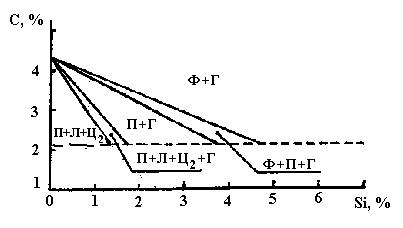 Рис. 5. Структурная диаграмма чугунов (толщина стенки отливки постоянная)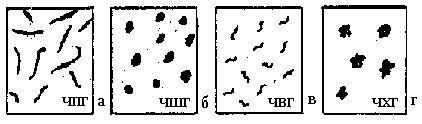 апертура микроскопа (обычно А= 0,17…1,25). При А = 1,25 и = 0,55 мкм для видимых лучей спектра микро-скоп позволяет видеть структурные составляющие раз-мером  = 0,2 мкм.ПОСЛЕДОВАТЕЛЬНОСТЬ ВЫПОЛНЕНИЯ ИОБРАБОТКА ЭКСПЕРИМЕНТАЛЬНЫХ ДАН-НЫХПрактическая часть работы заключается в изуче-нии микроструктуры сталей и чугунов, как правило, при увеличении микроскопа х100, а в некоторых случаях до х600. Студентам предоставляются лабораторные коллек-ции микрошлифов, подготовленные для исследований.Предварительно студенты знакомятся с устрой-ством и работой микроскопа под руководством препода-вателя и лаборанта. Для рассмотрения микроструктуры шлиф, запрессованный в пластилин на стеклянной пла-стинке, устанавливается на предметный столик микро-скопа. После включения источника света проводится наводка на фокус сначала с помощью макровинта, а за-тем более точно микровинтом. Далее изучается микро-структура шлифов типовых сплавов, описание которых дано в табл. 8. С помощью описания, схем микрострук-тур (рис. 7) и находящихся в лаборатории фотографий устанавливают, какие структурные составляющие имеет каждый образец, наименование, состав и структурный класс.Более подробная оценка микроструктуры сталей,проводится	по	сле-дующему	государственному	стандарту:	ГОСТ	8233.Сталь. Эталоны микроструктуры.Путем сравнения микроструктуры изучаемой стали со шкалами структур ГОСТ, определяется количе-ственная характеристика или номер балла по соответ-ствующему признаку. Применительно к равновесному состоянию сплава использование ГОСТ 8233 позволяет определить процентное соотношение между ферритом и перлитом в доэвтектоидных сталях, соотношение коли-чества пластинчатого и зернистого перлита, дисперс-ность пластинчатого и зернистого перлита. Для оценки неметаллических включений и различных видов неодно-родности микроструктуры в сталях имеются отдельные государственные стандарты: ГОСТ 1763-68, ГОСТ 1778-70, ГОСТ 5640-68.Классификация чугунных отливок по микро-структуре металлической основы и графитовым включе-ниям ведется по следующему государственному стан-дарту: ГОСТ 3443-87. Отливки из чугуна с различной формой графита. Методы определения структуры.Имея количественные данные в процентах о площади, занимаемой в шлифе сплава различными структурными составляющими (П - перлит, Ц - цемен-тит, Л - ледебурит, Г - графит), можно выполнить расчет примерного количества .углерода в сталях и чугунах по следующей общей формуле:С= 0,8П +6,67Ц +4,3Л / 100 + 30Г /100, %доэвтектических белых чугунах для определения соотношения между П и Ц принято: если П + Ц2 = 100 %,то количество П составляет 80 %, а цементита вторично-го 20 % ( П = 4Ц2)Вычисления по приведенной формуле действи-тельны для сплавов, находящихся в равновесном состоя-нии.Примеры вычислений:Сталь доэвтектоидная: 40 % П; 60 % Ф: С = 0,8  40/100 = 0,32 %.Сталь заэвтектоидная: 88% П; 12 % Ц2:С = 0,8  88/100 +6,67 12/100 = 1,50 %.Чугун ЧПГ: 30 % П; 58 % Ф; 12 % Г: С = 0,8  30/100 + 30  I2/100) =3,84 %.Чугун белый доэвтектический: 40% Л; 60 % (П+Ц2), то есть 48% П и 12% Ц2:С=0,8  48/100 + 6,67  12/100 + 4,3  40/100 = 2,9 %. Чугун белый заэвтектический: 60 %Ц1;40%Л:= 6,67  60/100 + 4,3  40/100=5,7 %.Таблица 8. Перечень микрошлифов сталей и чу-гунов из лабораторных коллекций (типовые примеры)УГЛЕРОДИСТЫЕ СТАЛИсвет-лаятонкаясеткавто-рич-ногоце-мен-титаКОНСТРУКЦИОННЫЕ СТАЛИ С СТРУКТУРНЫМИ НЕОДНОРОДНОСТЯМИПродолжение табл. 8.Продолжение табл. 8.ЧУГУНЫ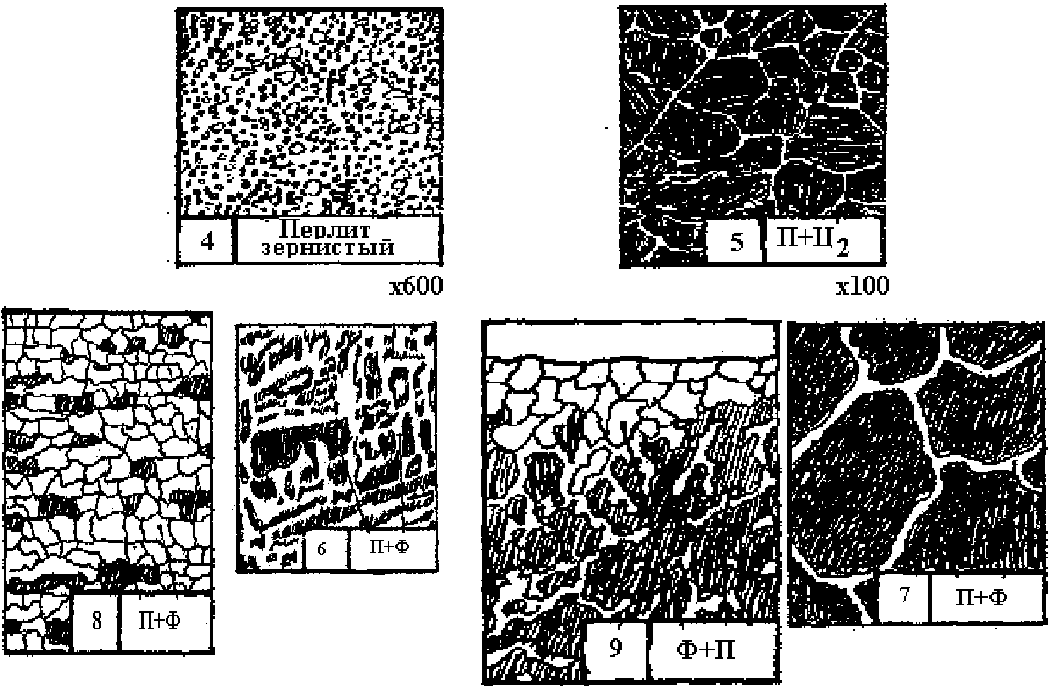 Рис. 7. Схемы микроструктур сталей и чугуновСОДЕРЖАНИЕ ОТЧЕТАИтоги проведенной работы оформляют в отчете, который должен содержать следующие разделы:1.Цель работы.2.Оборудование, приборы и материалы, использо-ванные при выполнении работы.3.Теоретические положения: понятие о микроанализемикроструктуре. Характеристика фаз и структурных составляющих сталей и чугунов. Перечисление струк-турных классов сталей и чугунов.4.Методика проведения работы и полученные резуль-таты. Зарисовка схем микроструктур всех изученных сплавов, наименование и марка материала, составляю-щие структуры, химический состав.конце занятия преподаватель путем устного опроса проверяет усвоение знаний студентами по вопро-сам для самопроверки.Оформленные отчеты проверяются и подписыва-ются преподавателем.ВОПРОСЫ ДЛЯ ПОДГОТОВКИ К РАБОТЕ И СА-МОПРОВЕРКИ1.Понятие микроанализа и микроструктуры материа-лов.2.Какие основные части имеет металлографический микроскоп?3.В какой последовательности проводится рассмот-рение микрошлифа и изучение микроструктуры?4.Что понимается под числовой апертурой микроско-па?5.Из каких химических элементов (компонентов) со-стоят стали и чугуны?6.Что представляют собой феррит, цементит, перлит, ледебурит?7.Какие структурные классы имеют стали и чугуны?8.Какую геометрическую форму имеют включения графита в чугунахЧПГ, ВЧШГ, ЧХГ, ЧВГ?Применение и механические свойства сталей и чу-гунов.№№ ГОС-Наименование стандартаТа380-88Сталь  углеродистая  обыкновенного  каче-535-88ства. Марки.Прокат сортовой и фасонный из стали угле-1050-88родистой  обыкновенного  качества.  Общиетехнические условия.Прокат сортовой, калиброванный со специ-1414-75Еальной отделкой поверхности из углероди-стой качественной конструкционной стали.1435-90Общие технические условия.Прокат из конструкционной стали высокой4543-71обрабатываемости  резанием.  Техническиеусловия5632-72Прутки, полосы и мотки из инструменталь-ной нелегированной стали5950-73Прокат  из  легированной  конструкционнойстали. Технические условия14959-79Стали высоколегированные и сплавы корро-зионностойкие,  жаростойкие  и  жаропроч-19265-73ные. Марки.Прутки и полосы из инструментальной ле-гированной стали. Технические условияПрокат  из  рессорно-пружинной  углероди-№№ ГОС-Наименование стандартаТа1215-79Отливки из ковкого чугуна. Общие техни-1412-85ческие условия.1585-85Чугун с пластинчатым графитом для отли-7293-85вок. Марки.7769-82Чугун антифрикционный для отливок. Мар-ки.28394-89Чугун с шаровидным графитом для отливок.Марки.Чугун легированный для отливок со специ-альными свойствами. Марки.Чугун с вермикулярным графитом для от-ливок. Марки.Стали кар-Стали кар-Стали кар-CEC2,14Хром,Перлит,Инструмен-Инструмен-Инструмен-бидногобидногобидного%вольфрамвольфрамкарбидытальныетальныетальные(ледебу-(ледебу-(ледебу-(до 6…12(до 6…12первичныесталисталисталиРис. 6. Характерные геометрические формы вклю-Рис. 6. Характерные геометрические формы вклю-Рис. 6. Характерные геометрические формы вклю-Рис. 6. Характерные геометрические формы вклю-Рис. 6. Характерные геометрические формы вклю-Рис. 6. Характерные геометрические формы вклю-ритного)ритного)ритного)%)%)и вторичныечений графита в конструкционных чугунах (без травле-чений графита в конструкционных чугунах (без травле-чений графита в конструкционных чугунах (без травле-чений графита в конструкционных чугунах (без травле-чений графита в конструкционных чугунах (без травле-чений графита в конструкционных чугунах (без травле-классаклассания шлифов): а - пластинчатая, б - шаровидная, в – вер-ния шлифов): а - пластинчатая, б - шаровидная, в – вер-ния шлифов): а - пластинчатая, б - шаровидная, в – вер-ния шлифов): а - пластинчатая, б - шаровидная, в – вер-ния шлифов): а - пластинчатая, б - шаровидная, в – вер-ния шлифов): а - пластинчатая, б - шаровидная, в – вер-СталиСталиНикель,Никель,АустенитКоррозион-Коррозион-Коррозион-микулярная, г - хлопьевидная (компактная).микулярная, г - хлопьевидная (компактная).микулярная, г - хлопьевидная (компактная).микулярная, г - хлопьевидная (компактная).микулярная, г - хлопьевидная (компактная).аустенит-аустенит-аустенит-марганецмарганецлегирован-но- стойкиено- стойкиено- стойкиеТаблица 2.3. Структурные классы сталей в равновесномТаблица 2.3. Структурные классы сталей в равновесномТаблица 2.3. Структурные классы сталей в равновесномТаблица 2.3. Структурные классы сталей в равновесномТаблица 2.3. Структурные классы сталей в равновесномТаблица 2.3. Структурные классы сталей в равновесномногоногоДесятые(доныйстали. Жа-стали. Жа-стали. Жа-Таблица 2.3. Структурные классы сталей в равновесномТаблица 2.3. Структурные классы сталей в равновесномТаблица 2.3. Структурные классы сталей в равновесномТаблица 2.3. Структурные классы сталей в равновесномТаблица 2.3. Структурные классы сталей в равновесномТаблица 2.3. Структурные классы сталей в равновесномклассаклассадоли % и13…20 %)13…20 %)ропрочныеропрочныеропрочныесостояниисостояниименеесталисталисталиСталиСталиКремний,Кремний,ФерритЭлектро-Электро-Электро-Структур-Химический составХимический составХимический составМикро-Типовоеферритно-ферритно-хромлегирован-техническиетехническиетехническиеный классструктураприменениего классаго классаго классаго классаныйстали. Кис-стали. Кис-стали. Кис-сталиУглеродТипичныев машино----лотостойкиелотостойкиелотостойкиеСлегирую-строениисталисталисталищие эле-ментыДоэвтекто-СрССsCr, Mn,Феррит +КонструкКонструкКонструкидные ста-Ni и др.перлитционныеционныеционныеТаблица 6. Типичные структурные классы чугуновТаблица 6. Типичные структурные классы чугуновТаблица 6. Типичные структурные классы чугуновТаблица 6. Типичные структурные классы чугуновТаблица 6. Типичные структурные классы чугуновТаблица 6. Типичные структурные классы чугуновТаблица 6. Типичные структурные классы чугуновТаблица 6. Типичные структурные классы чугуновТаблица 6. Типичные структурные классы чугуновлисталисталисталиЭвтекто-C= СsCr, W, VПерлитИнструменИнструмен--Структурный класс чугу-Структурный класс чугу-Структурный класс чугу-Структурный класс чугу-Структурный класс чугу-МикроструктураМикроструктураидные ста-и др.тальныетальныенананалисталисталиБелые чугуны:Белые чугуны:Белые чугуны:Белые чугуны:Белые чугуны:Белые чугуны:Заэвтекто-СsCCECrПерлит иИнструменИнструмен-  --  --  -доэвтектическиедоэвтектическиедоэвтектическиедоэвтектическиеЛедебурит, перлит и карбидыЛедебурит, перлит и карбидыЛедебурит, перлит и карбидыЛедебурит, перлит и карбидыидные ста-карбидытальныетальные(СЕCCС)(СЕCCС)(СЕCCС)(СЕCCС)вторичныевторичныеливторичныесталистали-   эвтектический (С=-   эвтектический (С=-   эвтектический (С=-   эвтектический (С=-   эвтектический (С=ЛедебуритЛедебуритCС)Ледебурит и карбиды пер-Ледебурит и карбиды пер-Ледебурит и карбиды пер-Ледебурит и карбиды пер---заэвтектические (CСзаэвтектические (CСзаэвтектические (CСзаэвтектические (CСзаэвтектические (CСвичныеCCF)CCF)CCF)CCF)Половинчатые чугуныЛедебурит, перлит, вторич-Ледебурит, перлит, вторич-Ледебурит, перлит, вторич-Ледебурит, перлит, вторич-УглеродистыеУглеродистыеконструкцион-321…6762…152…15ный цементит и графитный цементит и графитный цементит и графитные сталиные сталиКонструкционные чугуны:Конструкционные чугуны:Конструкционные чугуны:Чугуны с пластинчатымПерлит и графит; феррит,Перлит и графит; феррит,Перлит и графит; феррит,Перлит и графит; феррит,-с пластинчатым графи-с пластинчатым графи-0,2…1,0,2…1,графитом ЧПГперлит и графитперлит и графитперлит и графиттом ЧПГ1-с вермикулярным гра-с вермикулярным гра-2,0…6,2,0…6,Чугуны с шаровиднымПерлит и графит; перлит,Перлит и графит; перлит,Перлит и графит; перлит,Перлит и графит; перлит,фитом ЧВГфитом ЧВГ0графитом ВЧШГферрит и графит;феррит и графит;феррит и графит;-с хлопьевидным графи-с хлопьевидным графи-100…4402,0…122,0…12бейнит и графитбейнит и графитбейнит и графиттом ЧХГ300…450,0,0-с шаровидным графи-с шаровидным графи-300…6302,0…172,0…17том ВЧШГтом ВЧШГ350…1000,0,0Чугуны с вермикулярнымПерлит, феррит, графит вер-Перлит, феррит, графит вер-Перлит, феррит, графит вер-Перлит, феррит, графит вер-том ВЧШГтом ВЧШГ350…1000,0,0Чугуны с вермикулярнымПерлит, феррит, графит вер-Перлит, феррит, графит вер-Перлит, феррит, графит вер-Перлит, феррит, графит вер-2.МАТЕРИАЛЬНО – ТЕХНИЧЕСКОЕ ОБЕСПЕ-МАТЕРИАЛЬНО – ТЕХНИЧЕСКОЕ ОБЕСПЕ-МАТЕРИАЛЬНО – ТЕХНИЧЕСКОЕ ОБЕСПЕ-МАТЕРИАЛЬНО – ТЕХНИЧЕСКОЕ ОБЕСПЕ-МАТЕРИАЛЬНО – ТЕХНИЧЕСКОЕ ОБЕСПЕ-МАТЕРИАЛЬНО – ТЕХНИЧЕСКОЕ ОБЕСПЕ-графитом ЧВГмикулярный, до 20…30 %микулярный, до 20…30 %микулярный, до 20…30 %микулярный, до 20…30 %2.МАТЕРИАЛЬНО – ТЕХНИЧЕСКОЕ ОБЕСПЕ-МАТЕРИАЛЬНО – ТЕХНИЧЕСКОЕ ОБЕСПЕ-МАТЕРИАЛЬНО – ТЕХНИЧЕСКОЕ ОБЕСПЕ-МАТЕРИАЛЬНО – ТЕХНИЧЕСКОЕ ОБЕСПЕ-МАТЕРИАЛЬНО – ТЕХНИЧЕСКОЕ ОБЕСПЕ-МАТЕРИАЛЬНО – ТЕХНИЧЕСКОЕ ОБЕСПЕ-графитом ЧВГмикулярный, до 20…30 %микулярный, до 20…30 %микулярный, до 20…30 %микулярный, до 20…30 %ЧЕНИЕ РАБОТЫЧЕНИЕ РАБОТЫЧЕНИЕ РАБОТЫграфита шаровидногографита шаровидногографита шаровидногоЧЕНИЕ РАБОТЫЧЕНИЕ РАБОТЫЧЕНИЕ РАБОТЫграфита шаровидногографита шаровидногографита шаровидногоВ   работе   используютсяВ   работе   используютсяВ   работе   используютсяметаллографическиеметаллографическиеметаллографическиеЧугуны с хлопьевиднымФеррит и графит; перлит иФеррит и графит; перлит иФеррит и графит; перлит иФеррит и графит; перлит иВ   работе   используютсяВ   работе   используютсяВ   работе   используютсяметаллографическиеметаллографическиеметаллографическиеЧугуны с хлопьевиднымФеррит и графит; перлит иФеррит и графит; перлит иФеррит и графит; перлит иФеррит и графит; перлит имикроскопы  имикроскопы  иколлекции  микрошлифов.  Микроскопыколлекции  микрошлифов.  Микроскопыколлекции  микрошлифов.  Микроскопыколлекции  микрошлифов.  Микроскопыколлекции  микрошлифов.  Микроскопы(компактным) графитомграфитграфитграфитмикроскопы  имикроскопы  иколлекции  микрошлифов.  Микроскопыколлекции  микрошлифов.  Микроскопыколлекции  микрошлифов.  Микроскопыколлекции  микрошлифов.  Микроскопыколлекции  микрошлифов.  Микроскопы(компактным) графитомграфитграфитграфитвыпускаются различной конструкции. Основными их ча-выпускаются различной конструкции. Основными их ча-выпускаются различной конструкции. Основными их ча-выпускаются различной конструкции. Основными их ча-выпускаются различной конструкции. Основными их ча-выпускаются различной конструкции. Основными их ча-выпускаются различной конструкции. Основными их ча-ЧХГвыпускаются различной конструкции. Основными их ча-выпускаются различной конструкции. Основными их ча-выпускаются различной конструкции. Основными их ча-выпускаются различной конструкции. Основными их ча-выпускаются различной конструкции. Основными их ча-выпускаются различной конструкции. Основными их ча-выпускаются различной конструкции. Основными их ча-ЧХГстями являются: основание, корпус, предметный столикстями являются: основание, корпус, предметный столикстями являются: основание, корпус, предметный столикстями являются: основание, корпус, предметный столикстями являются: основание, корпус, предметный столикстями являются: основание, корпус, предметный столикстями являются: основание, корпус, предметный столикстями являются: основание, корпус, предметный столикстями являются: основание, корпус, предметный столикстями являются: основание, корпус, предметный столикстями являются: основание, корпус, предметный столикстями являются: основание, корпус, предметный столикстями являются: основание, корпус, предметный столикстями являются: основание, корпус, предметный столикСведения о характерных механических свойствахСведения о характерных механических свойствахСведения о характерных механических свойствахСведения о характерных механических свойствахСведения о характерных механических свойствахСведения о характерных механических свойствахСведения о характерных механических свойствахстями являются: основание, корпус, предметный столикстями являются: основание, корпус, предметный столикстями являются: основание, корпус, предметный столикстями являются: основание, корпус, предметный столикстями являются: основание, корпус, предметный столикстями являются: основание, корпус, предметный столикстями являются: основание, корпус, предметный столикСведения о характерных механических свойствахСведения о характерных механических свойствахСведения о характерных механических свойствахСведения о характерных механических свойствахСведения о характерных механических свойствахСведения о характерных механических свойствахСведения о характерных механических свойствахдля установки микрошлифа, механизмы грубой фокуси-для установки микрошлифа, механизмы грубой фокуси-для установки микрошлифа, механизмы грубой фокуси-для установки микрошлифа, механизмы грубой фокуси-для установки микрошлифа, механизмы грубой фокуси-для установки микрошлифа, механизмы грубой фокуси-для установки микрошлифа, механизмы грубой фокуси-углеродистых сталей и конструкционных чугунов приве-углеродистых сталей и конструкционных чугунов приве-углеродистых сталей и конструкционных чугунов приве-углеродистых сталей и конструкционных чугунов приве-углеродистых сталей и конструкционных чугунов приве-углеродистых сталей и конструкционных чугунов приве-углеродистых сталей и конструкционных чугунов приве-для установки микрошлифа, механизмы грубой фокуси-для установки микрошлифа, механизмы грубой фокуси-для установки микрошлифа, механизмы грубой фокуси-для установки микрошлифа, механизмы грубой фокуси-для установки микрошлифа, механизмы грубой фокуси-для установки микрошлифа, механизмы грубой фокуси-для установки микрошлифа, механизмы грубой фокуси-углеродистых сталей и конструкционных чугунов приве-углеродистых сталей и конструкционных чугунов приве-углеродистых сталей и конструкционных чугунов приве-углеродистых сталей и конструкционных чугунов приве-углеродистых сталей и конструкционных чугунов приве-углеродистых сталей и конструкционных чугунов приве-углеродистых сталей и конструкционных чугунов приве-ровки с макровинтом и микроподачи с микровинтом дляровки с макровинтом и микроподачи с микровинтом дляровки с макровинтом и микроподачи с микровинтом дляровки с макровинтом и микроподачи с микровинтом дляровки с макровинтом и микроподачи с микровинтом дляровки с макровинтом и микроподачи с микровинтом дляровки с макровинтом и микроподачи с микровинтом длядены в табл. 7.ровки с макровинтом и микроподачи с микровинтом дляровки с макровинтом и микроподачи с микровинтом дляровки с макровинтом и микроподачи с микровинтом дляровки с макровинтом и микроподачи с микровинтом дляровки с макровинтом и микроподачи с микровинтом дляровки с макровинтом и микроподачи с микровинтом дляровки с макровинтом и микроподачи с микровинтом длядены в табл. 7.точной наводки на фокус, оптическая система, освети-точной наводки на фокус, оптическая система, освети-точной наводки на фокус, оптическая система, освети-точной наводки на фокус, оптическая система, освети-точной наводки на фокус, оптическая система, освети-точной наводки на фокус, оптическая система, освети-точной наводки на фокус, оптическая система, освети-Таблица 7. Механические свойства сталей и чугуновТаблица 7. Механические свойства сталей и чугуновТаблица 7. Механические свойства сталей и чугуновТаблица 7. Механические свойства сталей и чугуновТаблица 7. Механические свойства сталей и чугуновТаблица 7. Механические свойства сталей и чугуновТаблица 7. Механические свойства сталей и чугуновточной наводки на фокус, оптическая система, освети-точной наводки на фокус, оптическая система, освети-точной наводки на фокус, оптическая система, освети-точной наводки на фокус, оптическая система, освети-точной наводки на фокус, оптическая система, освети-точной наводки на фокус, оптическая система, освети-точной наводки на фокус, оптическая система, освети-Таблица 7. Механические свойства сталей и чугуновТаблица 7. Механические свойства сталей и чугуновТаблица 7. Механические свойства сталей и чугуновТаблица 7. Механические свойства сталей и чугуновТаблица 7. Механические свойства сталей и чугуновТаблица 7. Механические свойства сталей и чугуновТаблица 7. Механические свойства сталей и чугуновтель.(без упрочняющей термической обработки)(без упрочняющей термической обработки)(без упрочняющей термической обработки)(без упрочняющей термической обработки)тель.(без упрочняющей термической обработки)(без упрочняющей термической обработки)(без упрочняющей термической обработки)(без упрочняющей термической обработки)Способность  оптическойСпособность  оптическойСпособность  оптическойсистемы  микроскопасистемы  микроскопасистемы  микроскопаСпособность  оптическойСпособность  оптическойСпособность  оптическойсистемы  микроскопасистемы  микроскопасистемы  микроскопаизображать раздельно две точки (разрешающая способ-изображать раздельно две точки (разрешающая способ-изображать раздельно две точки (разрешающая способ-изображать раздельно две точки (разрешающая способ-изображать раздельно две точки (разрешающая способ-изображать раздельно две точки (разрешающая способ-Наименование  матери-Наименование  матери-Механические   свой-Механические   свой-Механические   свой-Механические   свой-Механические   свой-изображать раздельно две точки (разрешающая способ-изображать раздельно две точки (разрешающая способ-изображать раздельно две точки (разрешающая способ-изображать раздельно две точки (разрешающая способ-изображать раздельно две точки (разрешающая способ-изображать раздельно две точки (разрешающая способ-Наименование  матери-Наименование  матери-Механические   свой-Механические   свой-Механические   свой-Механические   свой-Механические   свой-ность , мкм) определяется по формуле:ность , мкм) определяется по формуле:ность , мкм) определяется по формуле:ность , мкм) определяется по формуле:ность , мкм) определяется по формуле:аластваства =  / 2А ; (А = n sin (/2)), =  / 2А ; (А = n sin (/2)), =  / 2А ; (А = n sin (/2)),предел прочно-относи-относи- =  / 2А ; (А = n sin (/2)), =  / 2А ; (А = n sin (/2)), =  / 2А ; (А = n sin (/2)),предел прочно-относи-относи-где  - длина волны световых лучей, мкм; n - по-где  - длина волны световых лучей, мкм; n - по-где  - длина волны световых лучей, мкм; n - по-где  - длина волны световых лучей, мкм; n - по-где  - длина волны световых лучей, мкм; n - по-сти при растяже-тельноетельноегде  - длина волны световых лучей, мкм; n - по-где  - длина волны световых лучей, мкм; n - по-где  - длина волны световых лучей, мкм; n - по-где  - длина волны световых лучей, мкм; n - по-где  - длина волны световых лучей, мкм; n - по-сти при растяже-тельноетельноеказатель  преломления  световых  лучей  средой,  находя-казатель  преломления  световых  лучей  средой,  находя-казатель  преломления  световых  лучей  средой,  находя-казатель  преломления  световых  лучей  средой,  находя-казатель  преломления  световых  лучей  средой,  находя-казатель  преломления  световых  лучей  средой,  находя-нии, МПаудлинение,удлинение,казатель  преломления  световых  лучей  средой,  находя-казатель  преломления  световых  лучей  средой,  находя-казатель  преломления  световых  лучей  средой,  находя-казатель  преломления  световых  лучей  средой,  находя-казатель  преломления  световых  лучей  средой,  находя-казатель  преломления  световых  лучей  средой,  находя-нии, МПаудлинение,удлинение,щейся между поверхностью микрошлифа и объективомщейся между поверхностью микрошлифа и объективомщейся между поверхностью микрошлифа и объективомщейся между поверхностью микрошлифа и объективомщейся между поверхностью микрошлифа и объективомщейся между поверхностью микрошлифа и объективом%микроскопа;  - отверстный угол объектива; А - числоваямикроскопа;  - отверстный угол объектива; А - числоваямикроскопа;  - отверстный угол объектива; А - числоваямикроскопа;  - отверстный угол объектива; А - числоваямикроскопа;  - отверстный угол объектива; А - числоваямикроскопа;  - отверстный угол объектива; А - числоваямикроскопа;  - отверстный угол объектива; А - числоваямикроскопа;  - отверстный угол объектива; А - числоваямикроскопа;  - отверстный угол объектива; А - числоваямикроскопа;  - отверстный угол объектива; А - числоваямикроскопа;  - отверстный угол объектива; А - числоваямикроскопа;  - отверстный угол объектива; А - числовая№№Химический со-Химический со-Струк-Опи-мик-Материалстав, %став, %турныйсаниеро-угле-другиеклассмик-шлифародкомпо-роструСнентыктуры1234561.Углеродистая0,20-Доэвтек-Свет-качественнаятоиднаялыеконструкционнаястальзернасталь 20,фер-ГОСТ 1050-88рита итем-ныеучаст-кипер-лита3.Инструменталь-0,80-Эвтекто-Пер-ная нелегирован-иднаялитная сталь У8,стальпла-ГОСТ 1435-90стинча-тый4.Инструменталь-0,80-Эвтекто-Пер-ная нелегирован-иднаялитная сталь У8,стальзерни-ГОСТ 1435-90,стыйпосле отжигаИнструменталь-1,00-Заэвтек-Тем-5.ная нелегирован-тоиднаяныеная сталь У10,стальучаст-ГОСТ 1435-90кипер-лита и7.Сталь конструк-0,40-Доэвтек-Круп-ционная послетоиднаяныеперегревастальтем-ныеучаст-кипер-лита исвет-лаяширо-каясеткафер-рита8.Сталь кон-0,2-Доэв-Перлит иструкционная5текто-ферритс полосчато-иднаярасполо-стью феррито-стальжены вперлитнойвиде чере-структурыдующихсяполос.9.Сталь инстру-0,8-Эвтек-Перлит вментальная с0тоид-сердце-обезуглерожи-наявине,ванием по-стальферрит иверхностногоперлит вслояповерх-ностномслоеОБРАЗЕЦ СТАЛИ С НЕМЕТАЛЛИЧЕСКИМИОБРАЗЕЦ СТАЛИ С НЕМЕТАЛЛИЧЕСКИМИОБРАЗЕЦ СТАЛИ С НЕМЕТАЛЛИЧЕСКИМИОБРАЗЕЦ СТАЛИ С НЕМЕТАЛЛИЧЕСКИМИОБРАЗЕЦ СТАЛИ С НЕМЕТАЛЛИЧЕСКИМИОБРАЗЕЦ СТАЛИ С НЕМЕТАЛЛИЧЕСКИМИВКЛЮЧЕНИЯМИВКЛЮЧЕНИЯМИВКЛЮЧЕНИЯМИВКЛЮЧЕНИЯМИ10.Сталь с неме-дан---Темныеталлическиминыхнеметал-включенияминетлические(полирован-включе-ный шлиф безния, вытя-травления)нутые понаправле-нию де-формацииЛЕГИРОВАННЫЕ СТАЛИЛЕГИРОВАННЫЕ СТАЛИЛЕГИРОВАННЫЕ СТАЛИЛЕГИРОВАННЫЕ СТАЛИ34.Легированная0,40,8…1,1Доэв-Темныеконструкци-0Crтек-участкионная стальтоид-перлита и40Х,наясветлыйГОСТ 4543-71стальферрит38.Инструмен-2,011,5…1СтальПерлиттальная леги-3,0 Crкар-мелкозер-рованная стальбидно-нистый,Х12,гокрупныеГОСТ 5950-73классабелые пер-вичныекарбиды иболее мел-кие вто-ричныекарбиды39.Коррозионно-ме16…18СтальСветлыестойкая стальнееCrфер-зерна ле-12Х17,0,1ритно-гирован-ГОСТ 5632-722гоного фер-классарита40.Коррозионно-ме17…19СтальСветлыестойкая стальнееCr;аусте-зерна ле-12Х18Н10Т,0,19…11нитно-гирован-ГОСТ 5632-722Ni;гоногоне болееклассааустенита0,5 Ti12.Белый заэвтек-5,1данныхЧугунТемно-тический чугуннетбелыйбелыеучасткиледебури-та и свет-лые пла-стиныпервично-гоцементита14.Чугун ЧПГ3,42,2Si ;Чугун сТемныймарки СЧ15,0,7 Mnпла-перлит,ГОСТ 1412-85стинча-светлыйтымферритиграфи-тонкиетомчерныепластиныграфита16.Чугун ЧХГ2,71,2Si ;Чугун сСветлыемарки КЧ30-0,5 Mnхлопье-зерна фер-6,ГОСТ 1215-79виднымрита и тем-графи-ный хло-томпьевидный(компакт-ный) гра-фит18.Чугун ВЧШГ3,52,1Si ;Чугун сТемныймарки ВЧ 60,0,6 Mnшаро-перлит,ГОСТ 7293-85виднымсветлыйграфи-феррит итомчерныйшаровид-ный графит